Ledum paulstre  Ericaceae  (Labrador tea)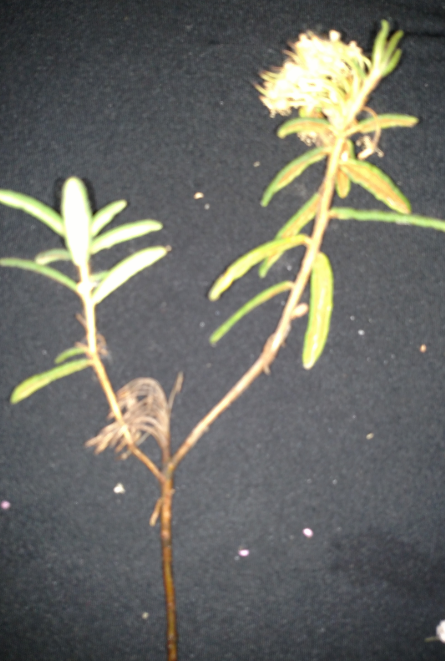 Upper Leaf, narrow lanceolate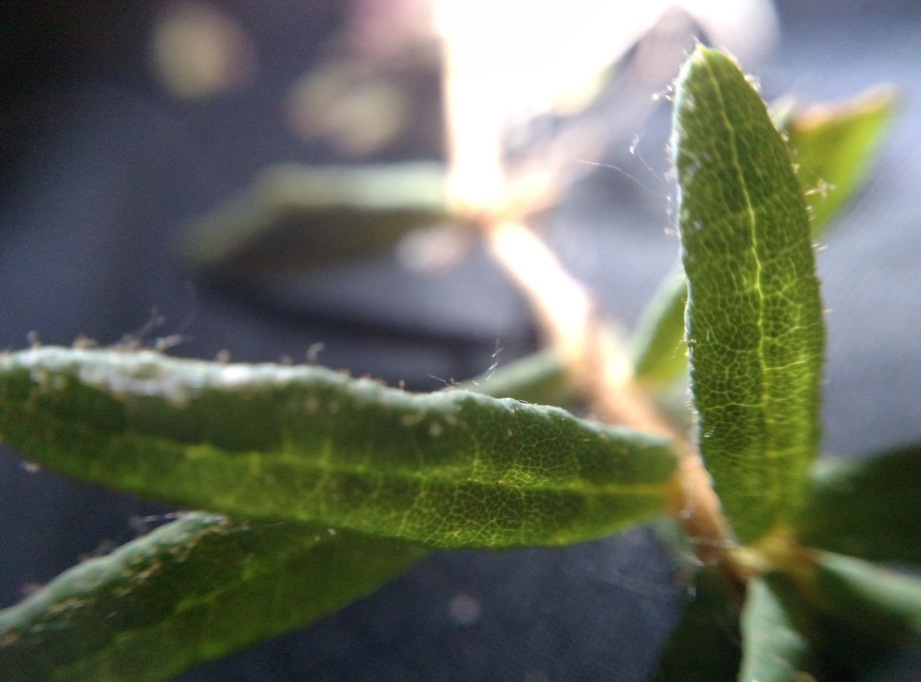 Cluster flower heads dried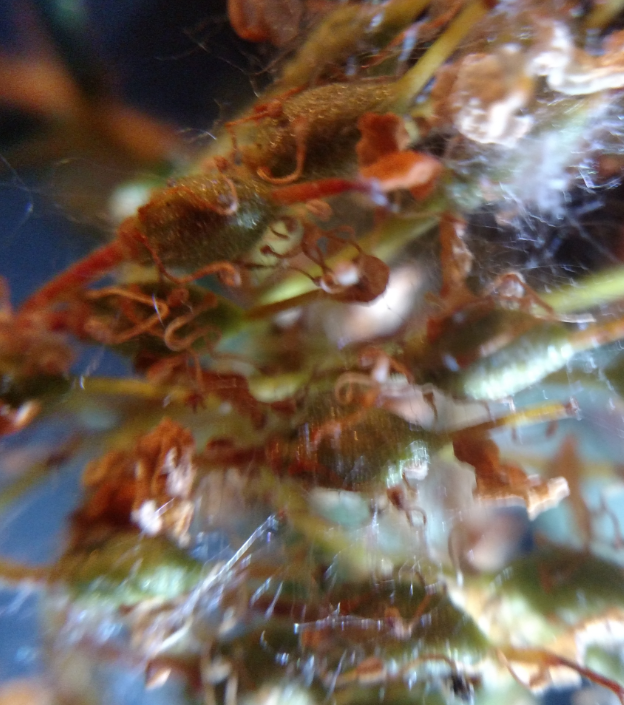 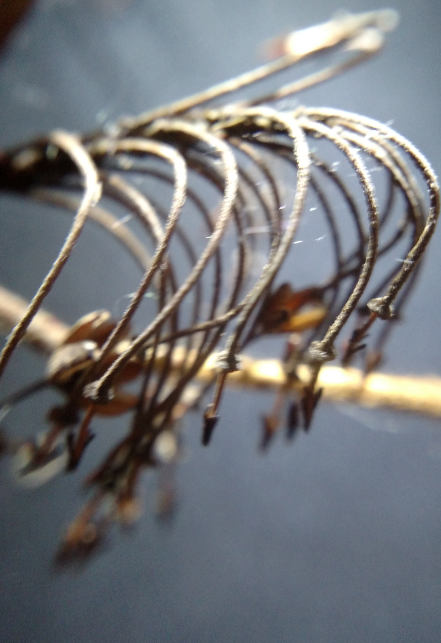 single small flower retrieved from http://www.ediblewildfood.com/Labrador-tea.aspx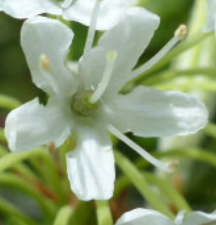 Underside of leaf, rust colored, wooly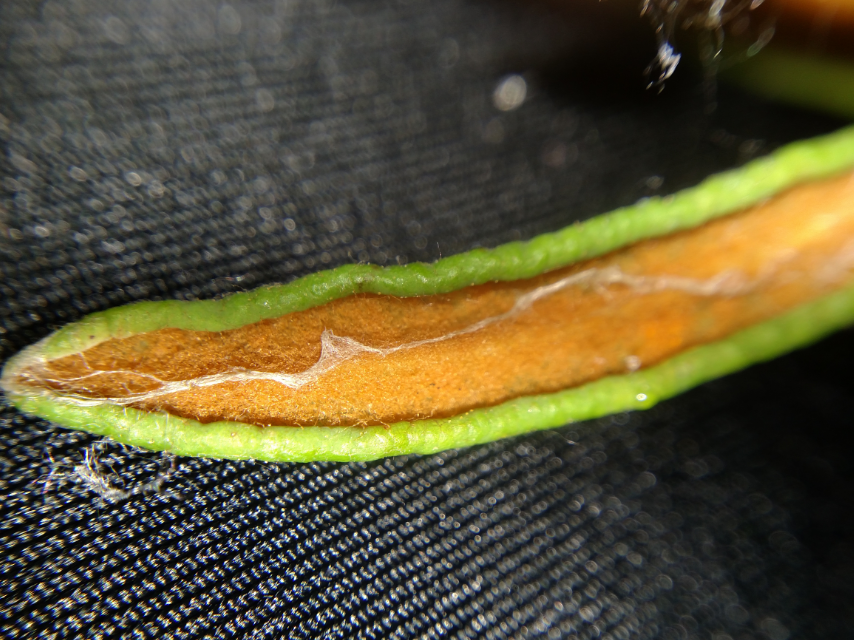 Leaves measured parts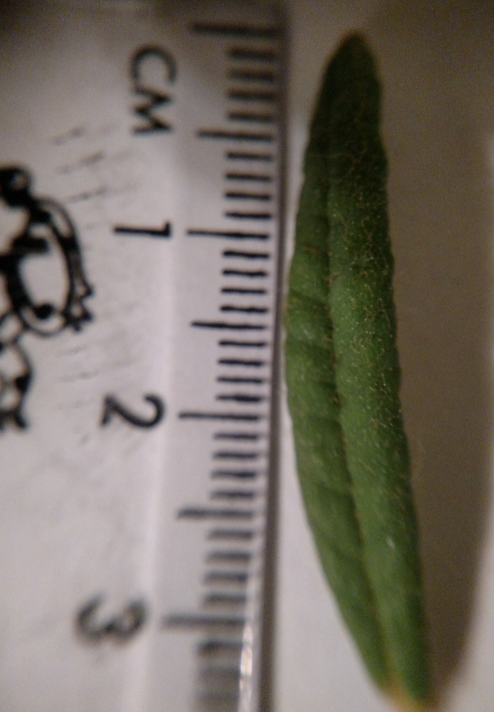 Teens looking at plants with Optivisor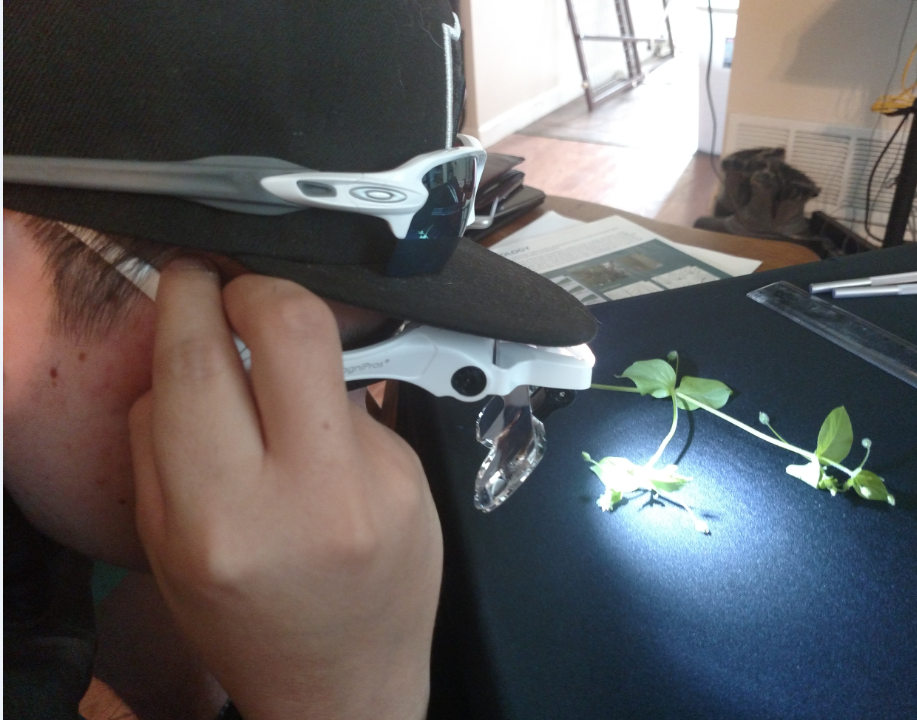 